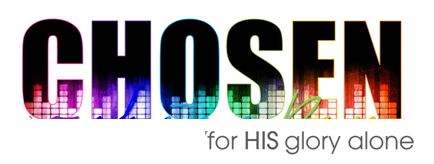 Ephesians 1:4To be Chosen means to be the object of Choice or Divine Favor;
to be selected or marked for Favor or Special Privilege (1 Peter 2:9-10).A.	What?God has chosen YouYou are Valuable, not because of your Own worth, but because He has chosen youTwo Examples of God’s ChoosingAbraham; Genesis 12Mary; Luke 1Do you feel Unqualified to be Chosen? 1 Corinthians 1:26-31God chose you because you were the Exact person He wantedB.	When?Before the Creation of the WorldWhat does that Mean?You are not an After-ThoughtYou are not a SubstituteYou are not on the B or C team; you are on the A teamYou do not Deserve His choice nor could you ever Earn it but He has chosen you; John 15:16C.	Why?To be HolyWe are Holy because of the Shed Blood of JesusTo be BlamelessJesus is looking for a Bride without Spot or WrinkleHonolulu Assembly of God  July 10, 2022